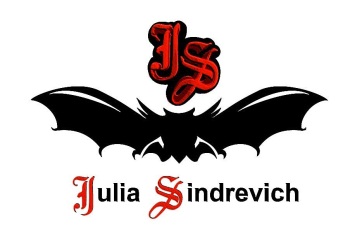 тел. (916) 544-44-44, e-mail: Juliasindrevich@yandex.ru    www.juliasindrevich.ruПрайс-лист XУсл.обозначения:Возможно изготовление на заказ (сроки зависят от модели).Имеется в наличии.Продано.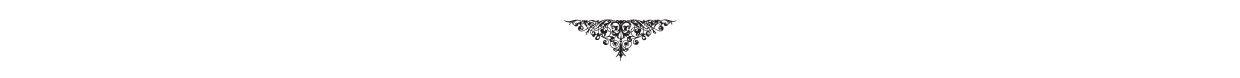 артикул Меркатоснаименование товарацена, рубПЛАТЬЯ:X_001 Платье «Ричмонд», 100 шелкX_001Платье серо-синее со шнуровкой на спине, flax+viX_002Платье серое с драпир.розой прозрачное, крэш-шифон, 100 seX_003Платье серое короткое с ЮЛОЙ/YULA по центру переда, трикотаж, хлопок или вискоза.9300X_004Платье серое длинное с ЮЛОЙ/YULA по центру переда, трикотаж, хлопок или вискоза.14000X_005Платье «средневековое» сизое в елочку, 100 seX_005 Платье XO черное с красно-белыми XO, 100 seX_006Платье сине-золотое, шифон+крэш-шифон с метал.нитью, 100 seX_007Платье двойной шифон+крэш-шифон серо-розовое, 100 seX_008Платье вязаное розово-полосатое, 100 viX_010Платье-джинсы, сине-золотое, flax+viX_010Платье на бретелях из ЮЛЫ золотисто-зеленое+кожаный ремень с металлической латунной пряжкой, 100 дикий шелкДля солнечных теплых девушек весеннего и осеннего цветотипа.X_011Платье «антик» сине-золотое, flax+viX_011Топ на бретелях из ЮЛЫ золотисто-зеленый, 100 дикий шелкX_012Платье «средневековое» сине-золотое с крылышками, flax+viX_012Топ с «розой» на груди золотисто-зеленый, 100 дикий шелкX_013Платье «средневековое» золото-синее с золотыми рукавами, flax+viX_014Сарафан золото-синий, flax+viX_015Сарафан золото-синий с бретелями из ЮЛЫ, flax+viВЕРХ ЖЕНСКИЙ:X_016Плащ серо-синий с декольте + ремень с пряжкой, flax+vi  X_017Плащ серо-синий с отворотами, flax+viX_018Плащ розовый длинный из плащевки, 100 paX_019Плащ розовый короткий из плащевки, 100 paX_020Плащ-джинсы сине-серый, flax+viX_021Жакет серо-синий с отворотами, flax+viX_022Жакет сине-серый с декольте, flax+viX_023Жакет сизый со шлевками в полоску, 100 flaxX_024Жакет с клепками розово-коричневый в полоску, 100 flaxX_025Жакет на бронзовых кнопках, швами наружу, цвет  розово-бежевый, 90 хлопок, 10 эластан, р.44.6000X_025_1Жилет-косуха на кнопках розово-бежевый с баклажановой подкладкой из ЮЛЫ, 100 co, vi, р.46-48, X_026Тренч золотисто-зеленый, 100 seX_027Джемпер золото вязаный, метализированная нитьБЛУЗЫ-ТОПЫ-ЖИЛЕТЫ ЖЕНСКИЕ:X_028Блуза белая с узлами на плечах, 100 coX_029Джемпер вязаный розово-беж, 100 viX_030Блуза синяя, крэш-шифон, 100 seX_031Блуза розовая двойная, шифон+крэш-шифон с метал.нитью, 100 seX_032Жилет сине-серый с декольте, flax+viX_033Жилетка розово-коричневая в полоску, 100 flaxX_034Блуза белая с завязками, креп-шифонX_035Топ серый с жабо, трикотаж, 100 coX_036Топ сизый в полоску с бретелями из ЮЛЫ, 100 flaxX_037Топ серый шифон с драпированной розой, 100 seX_038Топ сизый в елочку, 100 seX_039Топ сизый в полоску с завязками, 100 flaxX_040Топ роз-коричневый комбинированный, flax+seX_041Топ розово-коричневый в полоску с жабо/кнопках, 100 flaxX_042Лиф розово-бежевый с драпированной розой, 100 viX_043Топ сине-золотой с тюрнюром, flax+viX_044Топ сине-золотой с золотыми крылышками, flax+viX_045Топ золотой с запахом, с жабо, 100 coX_046Рубаха сине-золотая с золотыми рукавами, flax+viБРЮКИ ЖЕНСКИЕ:X_048Брюки сине-серые с драпировкой, flax+viX_049Шаровары сине-золотые, 100 flaxX_050Бриджи сине-серые на шнуровке, flax+viX_051Брюки сизые в полоску, 100 flaxX_052Шаровары ч/б полосатые с рюшами с бисером на поясе, flax+seX_053Бриджи сизые в елочку, 100 seX_054Брюки розово-коричневые в полоску со шнуровкой, 100 flaxX_055Брюки розово-коричневые в полоску со шлевками, 100 flaxX_056Брюки розовые двойные, шифон+крэш-шифон с метал.нитью, 100 seX_057Шорты с юбочкой с отделкой из Юлы/YULA, розово-бежевые, 90 хлопок, 10 эластан, вискозная подкладка, р.42 ОТ=76см, ОБ=84см, шаговый 58см.3000X_057_1Шорты с юбочкой с отделкой из Юлы/YULA, розово-бежевые, 90 хлопок, 10 эластан, вискозная подкладка, р.44, ОТ=76см, ОБ=90см, шаговый 58см.3000X_058Шорты бежевые с набивной подкладкой, 100 co, р.42-44X_059Шорты с юбочкой с отделкой из Юлы/YULA, шоколад, 90 хлопок, 10 эластан, вискозная подкладка, р.38-40, ОТ=66см, ОБ=76-78см, шаговый 55см.3000ЮБКИ:X_059Юбка крупно-полосатая, 100 seX_060Юбка длинная серо-розовая, крэш-шифон, 100 seX_061Юбка бледно-розовая из плащевки, 100 poX_062Юбка-мини розовая, крэш-шифон, 100 seX_063Юбка золото-синяя, flax+viВЕРХ МУЖСКОЙ:Xm_001Жилет сине-серый, flax+viXm_002Пиджак-трансформер сизый в полоску, 100 flaxXm_003Пиджак сине-серый с отворотами, flax+viXm_004Пиджак золото-голубой, 100 poБРЮКИ МУЖСКИЕ:Xm_005Брюки серо-синие с драпировкой и шнуровкой, flax+viXm_006Брюки серо-синие прямые/кнопках, flax+viXm_007Брюки серо-синие косые, flax+viXm_008Бриджи ч/б полосатые, 100 flaxXm_009Комбинезон сине-золотой, flax+viXm_010Брюки сине-золотые с драпировкой, flax+viXm_011Джинсы сине-золотые, flax+viРУБАХИ-МАЙКИ МУЖСКИЕ:Xm_012Майка серая с жабо, трикотаж, 100 coXm_013Жилет мужской сизый в елочку, 100 seXm_014Рубаха сине-золотая комбинированная с золотыми рукавами, flax+viXm_015Жилет золотой с короткими отворотами, 100 coXm_016Рубаха золотая с длинными отворотами, 100 co